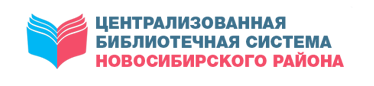 МКУ НОВОСИБИРСКОГО РАЙОНА «ЦБС»ЦЕНТР ПРАВОВОЙ ИНФОРМАЦИИПРАВОВОЙ ДАЙДЖЕСТВЫПУСК 12 (декабрь)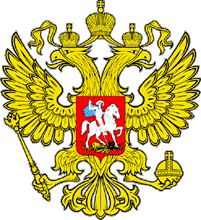 В дайджест включены публикации из периодических изданий, находящихся в фонде Центральной районной библиотеки, содержащие правовую и иную социально значимую информациюКраснообск2020А МРОТ всё растётНовый год – это всегда и новые правила жизни, определяемые изменениями в законодательстве. Что принесёт нам январь 2021-го?Удалёнка по правилам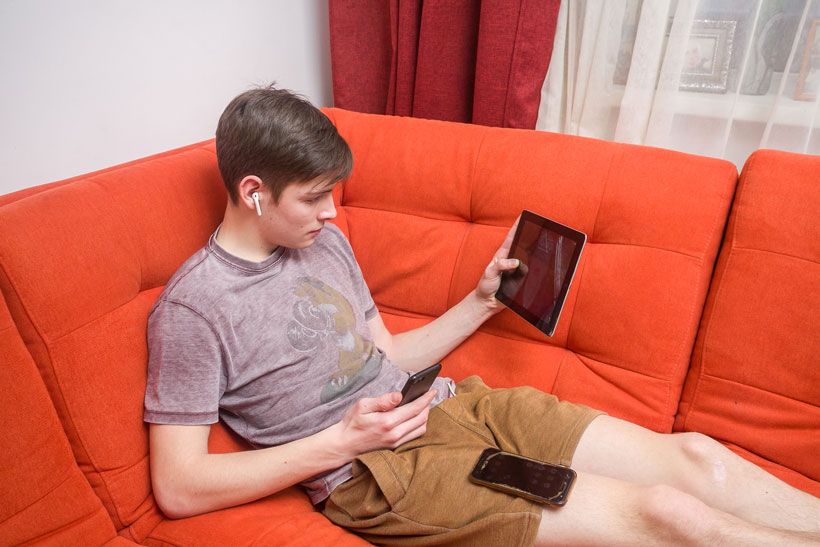 Вступают в силу изменения в Трудовой кодекс, регламентирующие работу дистанционных сотрудников. Появится четыре вида удалённой работы: постоянная, временная, периодическая, временная по инициативе работодателя в исключительных случаях. Уволить сотрудника можно будет, если он не выходил на связь больше двух рабочих дней.К дистанционной или удалённой относят работу, которую сотрудник выполняет с использованием сетевых каналов связи вне места нахождения работодателя и своего стационарного рабочего места.Богатство с процентамиС 13 до 15% повышается ставка НДФЛ для тех, кто зарабатывает свыше 5 млн рублей в год. Повышенной ставкой будут облагать не все доходы, а только ту их часть, которая превысит 5 млн рублей. Для доходов в пределах этого лимита останется действующей ставка 13%.Контакт не нужен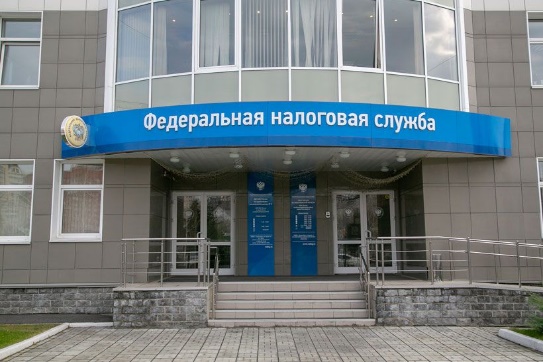 Получить имущественные налоговые вычеты станет проще. Новый порядок предполагает бесконтактное взаимодействие граждан с налоговыми органами через «Личный кабинет налогоплательщика». Налоговая служба будет проверять право налогоплательщика на получение налогового вычета в автоматизированном порядке. В этом случае не придётся заполнять налоговую декларацию по форме 3-НДФЛ и представлять в инспекцию подтверждающие документы для получения таких вычетов. Автоматизированная система сама обработает поступившую в налоговые органы информацию о расходах на приобретение недвижимого имущества и погашение процентов по ипотеке в рамках информационного взаимодействия налоговых органов с банками.Вычет по зубамРасширяется список медицинских услуг и дорогостоящего лечения для получения социального вычета по НДФЛ. В перечень введены новые услуги: ортопедическое лечение людей с врождёнными или приобретёнными дефектами зубов, медуслуги, оказываемые в рамках паллиативной помощи, предусматривающие использование на дому медицинских изделий, поддерживающих работу организма. Кроме того, расширен список дорогостоящих услуг в части репродуктивных технологий при лечении бесплодия.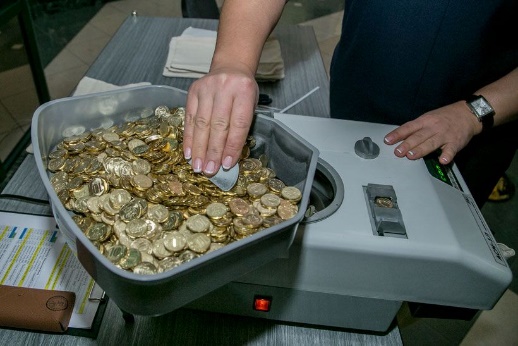 Задача на делениеМинимальный размер оплаты труда и прожиточный минимум теперь будут рассчитываться по-новому — исходя из медианной зарплаты и медианного дохода. Медианная зарплата — показатель, который условно делит всех работающих пополам. У половины заработок выше этого показателя, у половины — ниже. Медианный доход — величина, относительно которой у половины населения доходы выше, а у половины ниже. В соответствии с новым законом, МРОТ в 2021 году составит 42% медианной зарплаты, или 12 792 рубля, увеличившись на 662 рубля по сравнению с действующим в 2020 году. Прожиточный минимум на душу населения составит 44,2% медианного дохода, или 11 653 рубля в абсолютном выражении.IT на манёврахНачинает действовать налоговый манёвр для IT-отрасли. С 20 до 3% снизится налог на прибыль и с 14 до 7,6% страховые взносы для тех компаний, 90% доходов которых поступают от продажи программного обеспечения и услуг по его разработке и внедрению. Кроме того, IT-компании смогут продолжать применять освобождение от НДС, но оно будет распространяться только на передачу прав на компьютерные программы и базы данных, которые включены в российский реестр программного обеспечения. Льготой нельзя воспользоваться, если права на эти программные продукты переданы для получения и распространения рекламы в интернете, а также для поиска потенциальных клиентов. Иные услуги, связанные деятельностью в IT-сфере, от НДС не освобождаются.Мадам дальнобойщицаСписок профессий, запрещённых для женщин, сокращается более чем в четыре раза. Согласно приказу Минтруда, с 1 января 2021 года они смогут стать дальнобойщиками, управлять электропоездами, в том числе в метро, ремонтировать автомобили, служить на кораблях, работать на тракторе. Но 98 областей для них по-прежнему будут закрыты. Сюда входят химические производства, где делают и используют токсические вещества, шахты и рудники, подземные строительные и буровые работы, литейные и сварочные производства, тушение пожаров, водолазные работы.Без перекураНовые ограничения ждут курильщиков. Со следующего года нельзя будет курить в больницах и поликлиниках, объектах образования, местах торговли, на складах и базах, транспортных предприятиях. Кроме того, вводится запрет на курение в помещениях хлебоприёмных пунктов, на территории злаковых массивов и сенокосных угодий, на площадях, где осуществляется добыча, переработка и хранение легковоспламеняющихся и горючих жидкостей, горючих газов, а также там, где производятся взрывчатые вещества, и на взрывопожароопасных участках.Исключение составят места, специально отведенные для курения в соответствии с российским законодательством. Их нужно будет обозначить специальным знаком.Книжка меняет форматДля тех, кто поступает на работу впервые, работодатели больше не будут оформлять бумажные трудовые книжки. Теперь сведения об их трудовой деятельности сразу будут подаваться в Пенсионный фонд, где формируются электронные трудовые книжки.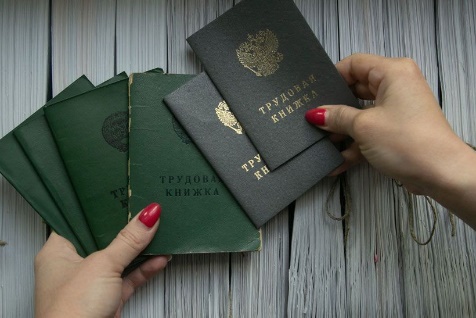 Те, кто начал трудовую деятельность до 2021 года, по-прежнему вправе выбрать между бумажным и электронным документом.Лимиты для наличныхУжесточаются правила обращения с наличными. Изменения коснутся оплаты, переводов и снятия денег в банкоматах. Будут ужесточены проверки операций с наличными на сумму свыше 600 тысяч рублей. Под контроль подпадут почтовые переводы от 100 тысяч рублей, в том числе в иностранной валюте, если рублёвый эквивалент превысит эту сумму. Будет проверяться и снятие наличных с телефона на сумму от 100 тысяч рублей.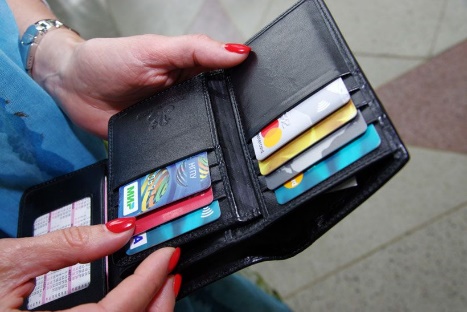 Жёстче станет контроль для расчётов по сделкам с недвижимостью на сумму более 3 млн рублей, производимых с использованием как наличного, так и безналичного расчёта.Догорает последний костёрНовые правила противопожарного режима коснутся жильцов как многоквартирных, так и частных домов. Первым запретят хранить личные вещи на чердаках и цокольных этажах, использовать газовые приборы без техобслуживания. На балконах и лоджиях запрещено оставлять без присмотра свечи и непотушенные сигареты. Жителям частных домов теперь будет нельзя разводить костры во дворах. Уточняется, что приготовление шашлыка на мангале под запрет не подпадает. Кроме того, нельзя устраивать свалки горючих отходов на территориях, прилегающих к домам. Если это приведёт к пожару, штраф составит пять тысяч рублей.Чая не будетРесторанам запретят добавлять в заказ любые платежи, не касающиеся стоимости заказанных блюд и выбранных услуг, — это относится и к чаевым. Кроме того, заведения общепита должны информировать клиентов о способах приготовления блюд и ингредиентах, а также сообщать пищевую ценность и вес порций.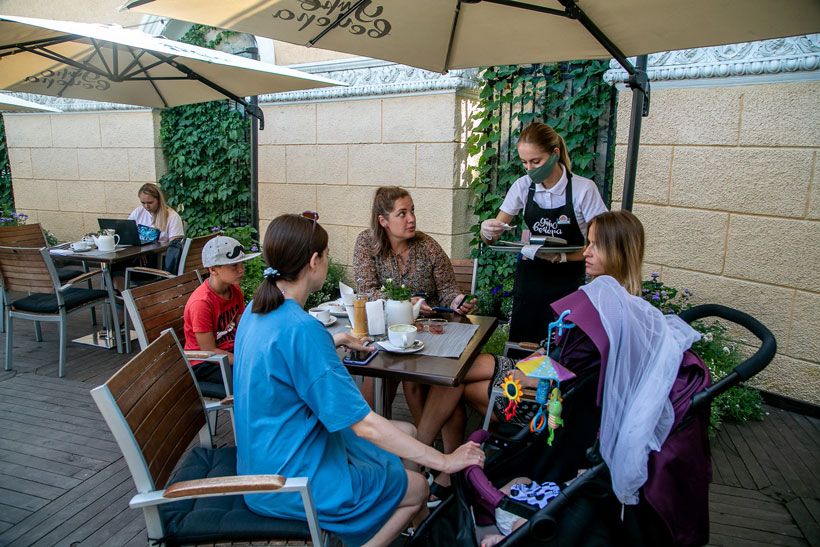 Пить дешевлеПовышаются акцизы на алкоголь и сигареты. На папиросы и сигареты сбор вырастет на 20% и достигнет 2 359 рублей за тысячу штук, на вейпы и электронные сигареты — до 60 рублей за штуку. По оценке Минфина, это приведёт к подорожанию в среднем на 20 рублей за пачку. Акциз на алкоголь вырастет на 4% — в пределах инфляции. При этом все спиртные напитки будут продаваться со специальными марками «Гознака», а сопутствующий документооборот сделают цифровым.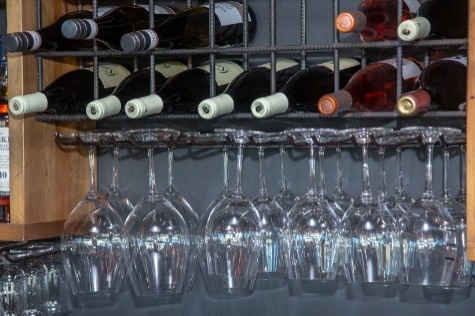 Узнать заранееРоссияне старше 45 лет будут раз в три года получать уведомления Пенсионного фонда о размере будущей пенсии. В Минтруда пояснили, что к этому возрасту большинство граждан уже имеют определённый пенсионный капитал, который позволяет спрогнозировать уровень выплат в будущем.Никаких заявлений подавать не требуется — сообщения будут приходить автоматически на портале «Госуслуги» и в личном кабинете на сайте ПФР. О предполагаемом размере пенсии могут сообщить и в отделении фонда.Татьяна МАЛКОВА | Фото Валерия ПАНОВАМалкова, Т. А МРОТ все растет / Татьяна Малкова. – Текст : непосредственный // Ведомости Законодательного Собрания Новосибирской области. – 2020, № 52 (1777) (23 дек.). – С. 5Адреса – в порядокС 1 по 30 апреля 2021 года в России пройдет перепись населения. Это самая крупномасштабная статистическая работа общегосударственного характера с участием многих федеральных ведомств, их территориальных структур, органов исполнительной власти субъектов Российской Федерации и местного самоуправления.Сведения о населении будут собирать тремя путями: — во время обхода переписчиками помещений, где проживают, пребывают опрашиваемые лица, и заполнения переписных листов на бумажном носителе, а также в электронной форме с использованием планшетных компьютеров; — опрашиваемые лица могут заполнить переписные листы в сети Интернет на едином портале государственных услуг — www. gosuslugi.ru; — на стационарных переписных участках, в том числе в многофункциональных центрах (МФЦ), могут пройти перепись те, кто не желает ждать переписчика дома. В Новосибирской области уже идут подготовительные работы. Основная из них — приведение в порядок адресного хозяйства. Адресная табличка по закону РФ должна быть на любом объекте недвижимости (жилой дом, садовый дом, коттедж, производственное здание, офисное здание, складское здание, гаражный кооператив, административное здание и пр.), который имеет официальную регистрацию в Едином государственном реестре недвижимости (ЕГРН) (или планирует иметь регистрацию в будущем). Рейды по проверке наличия адресных табличек на домах частного сектора будут активизированы накануне ВПН-2021. Нарушение требований, установленных нормативными правовыми актами органов местного самоуправления в области благоустройства, влечет предупреждение или наложение административного штрафа: — на граждан — в размере от 2 тыс. до 5 тыс. руб.; — на должностных лиц — от 10 тыс. до 20 тыс. руб.; — на юридических лиц — от 20 тыс. до 30 тыс. руб. Отсутствие табличек на домах существенно затрудняет работу и экстренных служб — в результате непредвиденной ситуации могут пострадать в первую очередь сами жильцы дома. Изготовление адресной таблички обойдется примерно в 10 раз дешевле, чем уплата штрафа. Поэтому всем жильцам частного сектора настоятельно рекомендуем решить этот вопрос как можно скорее. Отдел государственной статистики Новосибирского районаАдреса – в порядок. – Текст : непосредственный // Новосибирский район – территория развития. – 2020, № 48 (337) (02 дек.). – С. 3В новом форматеЖители региона смогут принять участие во Всероссийской переписи населения в 2021 году на портале госуслуг. Определены новые сроки и форматы проведения Всероссийской переписи населения 2020 года. В связи с ситуацией по коронавирусу перепись была перенесена на апрель 2021 года, частично она будет проводиться в онлайн-формате на портале госуслуг. 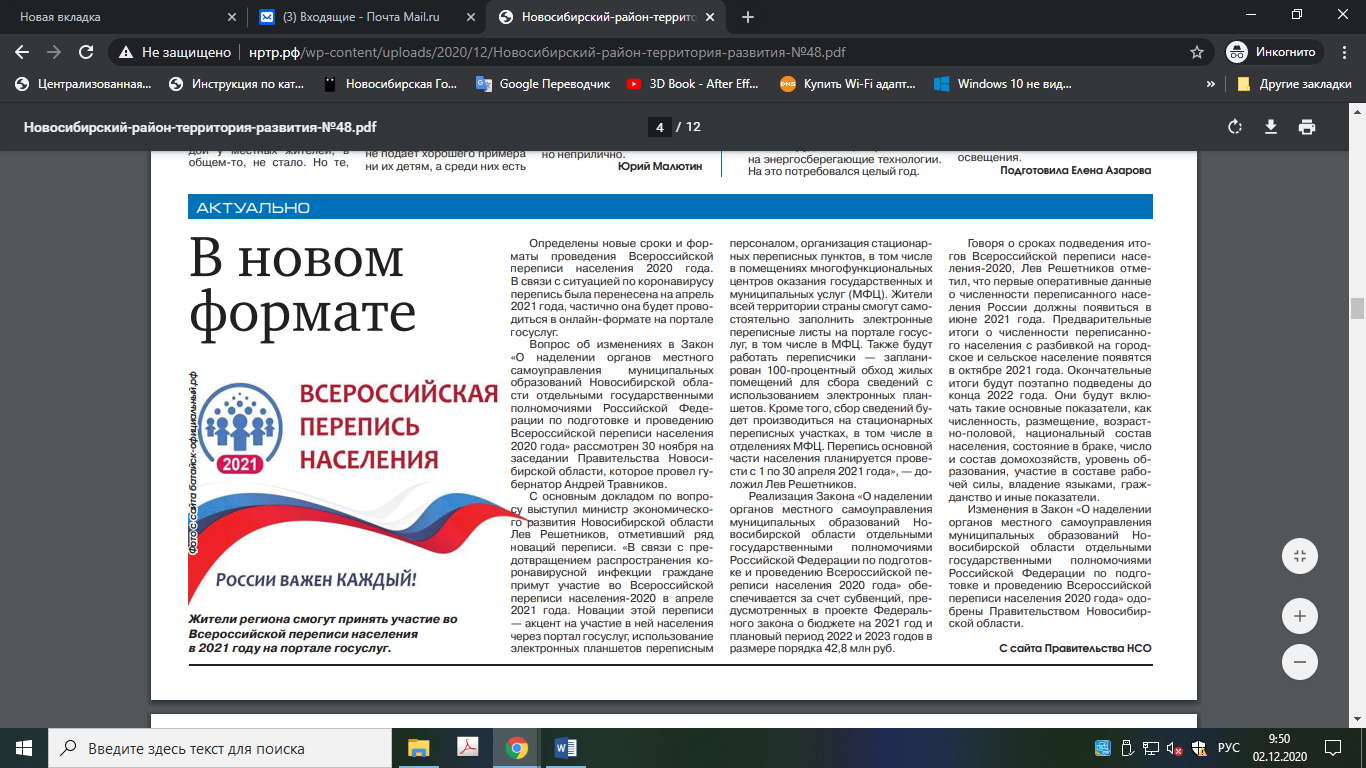 Вопрос об изменениях в Закон «О наделении органов местного самоуправления муниципальных образований Новосибирской области отдельными государственными полномочиями Российской Федерации по подготовке и проведению Всероссийской переписи населения 2020 года» рассмотрен 30 ноября на заседании Правительства Новосибирской области, которое провел губернатор Андрей Травников. С основным докладом по вопросу выступил министр экономического развития Новосибирской области Лев Решетников, отметивший ряд новаций переписи. «В связи с предотвращением распространения коронавирусной инфекции граждане примут участие во Всероссийской переписи населения-2020 в апреле 2021 года. Новации этой переписи — акцент на участие в ней населения через портал госуслуг, использование электронных планшетов переписным персоналом, организация стационарных переписных пунктов, в том числе в помещениях многофункциональных центров оказания государственных и муниципальных услуг (МФЦ). Жители всей территории страны смогут самостоятельно заполнить электронные переписные листы на портале госуслуг, в том числе в МФЦ. Также будут работать переписчики — запланирован 100-процентный обход жилых помещений для сбора сведений с использованием электронных планшетов. Кроме того, сбор сведений будет производиться на стационарных переписных участках, в том числе в отделениях МФЦ. Перепись основной части населения планируется провести с 1 по 30 апреля 2021 года», — доложил Лев Решетников. Реализация Закона «О наделении органов местного самоуправления муниципальных образований Новосибирской области отдельными государственными полномочиями Российской Федерации по подготовке и проведению Всероссийской переписи населения 2020 года» обеспечивается за счет субвенций, предусмотренных в проекте Федерального закона о бюджете на 2021 год и плановый период 2022 и 2023 годов в размере порядка 42,8 млн руб. Говоря о сроках подведения итогов Всероссийской переписи населения-2020, Лев Решетников отметил, что первые оперативные данные о численности переписанного населения России должны появиться в июне 2021 года. Предварительные итоги о численности переписанного населения с разбивкой на городское и сельское население появятся в октябре 2021 года. Окончательные итоги будут поэтапно подведены до конца 2022 года. Они будут включать такие основные показатели, как численность, размещение, возрастно-половой, национальный состав населения, состояние в браке, число и состав домохозяйств, уровень образования, участие в составе рабочей силы, владение языками, гражданство и иные показатели. Изменения в Закон «О наделении органов местного самоуправления муниципальных образований Новосибирской области отдельными государственными полномочиями Российской Федерации по подготовке и проведению Всероссийской переписи населения 2020 года» одобрены Правительством Новосибирской области. С сайта Правительства НСОВ новом формате. – Текст : непосредственный // Новосибирский район – территория развития. – 2020, № 48 (337) (02 дек.). – С. 4Выплаты детям станут большеО предстоящих выплатах и пособиях семьям с детьми Президент Владимир Путин рассказал во время пресс-конференции 17 декабря. В 2021 году молодые родители не останутся без государственной помощи. В следующем году в России начнет действовать целая программа поддержки семей с детьми.В два раза будет увеличена выплата малоимущим семьям, в которых есть дети от трех до семи лет. Размер такой выплаты в 2020 году составил 6018,5 рублей, в 2021 эта помощь вырастет практически до 12000 рублей.Помимо этого, в следующем году планируют увеличить размер детских пособий до величины прожиточного минимума (ПМ). Если на каждого члена семьи доход составляет меньше двух прожиточных минимумов на человека, такая семья имеет право на один прожиточный минимум на каждого ребенка от 0 до 1,5 года.Для семей с детьми от полутора до трех лет, на тех же условиях, что и для детей до 1,5 лет, родители могут получать ежемесячно средства из материнского капитала.Детям от 3 до 7 лет, если доход в семье не дотягивает до одного прожиточного минимума на каждого члена семьи, в 2021 году будут платить пособие равное одному ПМ на каждого ребенка.Величина прожиточного минимума в 2021 году предполагается на уровне 11653 рубля. Прожиточный минимум – это стоимость условной потребительской корзины, то есть ключевых продуктов, товаров и услуг, в том числе жилищно-коммунальных, влияющая на многие социальные выплаты. Соотношение величины прожиточного минимума трудоспособного населения и величины прожиточного минимума на душу населения устанавливается в размере 109%, пенсионеров – 86%, детей – 97%. Размер прожиточного минимума пересматривают каждый год.Еще одной приятной новостью для семей с детьми от 0 до 7 лет стало известие о выплате в декабре 2020 года единовременного пособия в размере пяти тысяч рублей на каждого ребенка.«Я перед тем, как сюда прийти, посоветовался с правительством, с администрацией Президента. И мы договорились о том, что страна, государство – мы тоже сделаем нашим детям подарок. Небольшой, скромный, но тем не менее. Всем семьям, где есть дети до семи лет, всем выплатим по 5000 рублей. Каждому ребенку в семье, где есть дети до семи лет включительно», - сказал Президент.Подавать заявление на единовременную выплату 5000 рублей не надо. Родителям, которые ранее получали аналогичные выплаты по десять тысяч рублей, деньги поступят на карту автоматически. Оформлять декабрьскую выплату необходимо лишь в том случае, если указанный ранее счет был закрыт или выплаты на детей ранее не оформлялись. Подать заявление на выплату в декабре может один из родителей.Узнать подробную информацию о получении и подаче заявлений на «детские» выплаты можно по телефону горячей линии Пенсионного фонда: 8-800-600-07-20.Подготовила Мария КандееваВыплаты детям станут больше ; подготовила Мария Кандеева. – Текст : непосредственный // Приобская правда. – 2020, № 52-53 (9753-9754) (23-30 дек.). – С. 1Карьера онлайнВ условиях пандемии безработные проходят переподготовку дистанционноС начала года центры занятости региона уже трудоустроили 56 тысяч человек. Тем не менее десятки тысяч жителей Новосибирской области в настоящий момент находятся в поисках работы, 30 процентов из них — молодежь.Нынешний год, без преувеличения, стал испытанием для всех. В полной мере это касается и ситуации на рынке труда. Немало земляков, потерявших рабочее место, уже воспользовались помощью государства, чтобы получить более перспективную и востребованную специальность.На каждую вакансию — два соискателя— На 30 ноября в Новосибирской области зарегистрировано 74,2 тысячи безработных граждан (уточненные данные, больше, чем было озвучено на сессии Заксобрания в прошлый четверг. — Прим. ред.), это 5,2 процента от общей численности рабочей силы, — рассказала начальник управления занятости министерства труда и социального развития Новосибирской области Ольга Лаврова. — Сейчас на каждую вакансию приходится два соискателя.Как пояснила Ольга Лаврова, такая ситуация вообще-то нехарактерна для Новосибирской области. Благодаря структуре экономики наш регион, наоборот, привлекает трудовые ресурсы, в том числе из других регионов страны. И это несмотря на то, что в области имеется немало высших и средних учебных заведений, которые готовят специалистов самого широкого профиля. Тем не менее квалифицированные кадры всегда были в дефиците.Сегодня ситуация изменилась. Причин тому несколько. И пожалуй, главная из них то, что в условиях пандемии на федеральном уровне был принят ряд мер поддержки. Например, увеличился размер пособий, были введены дополнительные субсидии, чем многие жители Новосибирской области не преминули воспользоваться.— Особенно это касается молодежи, — подчеркнула Ольга Лаврова. — Молодые люди, как правило, более активны и более продвинуты в цифровых технологиях. Поэтому, когда был введен упрощенный порядок постановки на учет граждан, потерявших или не имевших работу, а также порядок начисления им пособий, многие воспользовались этой помощью. Таким образом, сегодня молодежь составляет примерно 30 процентов от общего числа зарегистрированных безработных.Здравствуй, удаленка!Во время эпидемии многим пришлось начать работать удаленно. Еще в апреле работодателям рекомендовали перевести на такой режим труда в первую очередь тех, кто находится в группе риска, например граждан пенсионного и предпенсионного возраста, а также людей с ограниченными возможностями здоровья. Но, конечно, на удаленку ушли не только они. Сегодня свои трудовые обязанности из дома выполняют примерно 45 тысяч жителей региона. В первую очередь это, конечно, те, кто работает в сфере цифровых технологий — разработчики, тестировщики программного обеспечения и так далее, а также бухгалтеры, кадровики, менеджеры.Появились и удаленные вакансии, хотя их пока не слишком много. По словам Ольги Лавровой, раньше вакансии, предполагавшие работу из дома, были единичны, а сейчас в базе областного центра занятости более сотни таких предложений. Так что у тех, кто не хочет рисковать своим здоровьем и лишний раз выходить из дома, шанс есть. При этом требования работодателей к кандидатам особо не изменились и, как правило, не выходят за рамки принятых в Российской Федерации профессиональных стандартов. Но, конечно, в подавляющем большинстве случаев работодатели сегодня предпочитают тех, кто обладает определенными компетенциями в сфере цифровых технологий. А вот таких соискателей как раз и не хватает.В тренде повара и парикмахеры— В сегодняшней ситуации многие граждане, оставшиеся без работы, стремятся пройти переобучение или повысить свою квалификацию, — отмечает Ольга Лаврова. — С начала года службами занятости на переобучение было направлено около 6 тысяч человек, в том числе 816 граждан передпенсионного возраста, а также 331 женщина, которые имеют несовершеннолетних детей или находятся в декретном отпуске. Предпенсионеры проходили переобучение по 93 направлениям. Наиболее популярны из них повар, парикмахер, библиотекарь, бухгалтер. Кстати, эти же предложения востребованы среди женщин, проходивших переобучение в рамках национального проекта «Демография». Хочу подчеркнуть, что тех, кто прошел переобучение, трудоустраивали в первую очередь.Как рассказала Ольга Лаврова, пандемия коронавируса наложила свой отпечаток и на профессиональную переподготовку. Если раньше в режиме онлайн переобучение проходили не более 10 процентов участников программы, то в нынешнем году с использованием дистанционных технологий учились уже 62 процента. Общая сумма, выделенная на переобучение и дополнительное профессиональное образование из бюджетов всех уровней, составила 109 миллионов рублей.А как на селе?Стоит отметить, что ситуация с безработицей в Новосибирской области не осталась без внимания депутатов регионального парламента. Так, председатель Законодательного собрания Новосибирской области Андрей Шимкив отметил, что большинство сегодняшних безработных раньше трудились в сельском хозяйстве.— Люди с иждивенческими настроениями у нас встречаются не только в сельском хозяйстве, есть они и в городах, и говорить только о жителях села как о потенциальных иждивенцах я бы не стала, — заметила Ольга Лаврова. — Что касается целесообразности их переобучения, то я считаю, что каждый человек в своей жизни должен постоянно повышать квалификацию, так как постоянно появляются новые технологии, новые инструменты. И работники, и работодатели, независимо от того, в какой отрасли они работают, должны быть заинтересованы в постоянном повышении уровня своей профессиональной подготовки. Только такой подход дает возможность достойно конкурировать на рынке труда.Работодателям тоже помогутКак отмечает Ольга Лаврова, помимо мер поддержки занятости населения, разработанных в прошлом году и раньше, появились дополнительные механизмы.Во-первых, это субсидии работодателям на возмещение расходов на оплату труда новых работников, принимаемых из числа сокращенных на других предприятиях, безработных граждан и выпускников вузов и колледжей. Во-вторых, это субсидии тем работодателям, которые совместно с центрами занятости создают дополнительные рабочие места. И наконец, это едино­временная финансовая помощь безработным на организацию малого бизнеса и самозанятости.— 30 ноября завершился прием заявок от работодателей, которые претендуют на получение субсидий из областного бюджета на оплату труда или на создание новых рабочих мест. Всего заявки подали 154 предприятия, которые приняли на работу 701 сотрудника, сокращенных из других организаций. Всего на выплату субсидий требуется 22 миллиона рублей. Сейчас проводится проверка, действительно ли заявители имеют право на получение таких субсидий. Как только она закончится, деньги будут выделены, — пояснила Ольга Лаврова. — В то же время центры занятости продолжают работу с безработными гражданами, которые хотели бы начать свой бизнес или стать самозанятыми. Если они могут разработать жизнеспособный бизнес-проект, который действительно будет приносить доход, то центры занятости окажут им поддержку, как информационную, так и финансовую, я имею в виду единовременную финансовую помощь на организацию собственного дела. Хочу отметить, что эта мера поддержки будет действовать и в следующем году.Инна ВолошинаВолошина, И. Карьера онлайн / Инна Волошина. - Текст : непосредственный // Советская Сибирь. – 2020, № 49 (27725) (02 дек.). – С. 3На защите прав застрахованныхПо каким вопросам следует обращаться в контактцентр ОМС? А. Репина — По бесплатному круглосуточному телефону 8-800-222-1515 жители Новосибирской области могут получить информацию справочно-консультационного характера по вопросам в сфере ОМС — об оформлении или действительности полиса ОМС, о сроках ожидания медицинской помощи, о выборе медицинской организации или замене страховой медицинской организации, а также узнать наименование и контактный телефон своей страховой медицинской организации, осуществляющей защиту прав застрахованных лиц, или иным вопросам, связанным с получением медицинской помощи по полису ОМС. — В каких случаях нужно переоформлять полис ОМС? Г. Дмитриева — При изменении фамилии, имени, отчества осуществляется переоформление полиса в течение одного месяца со дня, когда эти изменения произошли. Кроме того, переоформление полиса осуществляется в случаях установления неточности или ошибочности сведений, содержащихся в полисе ОМС, а также необходимости продления полиса иностранным гражданам при сохранении у них права на обязательное медицинское страхование в следующем календарном году. — Я осталась недовольна пройденным лечением по ОМС. Кто может мне помочь и проверить качество оказанной мне медицинской помощи? Т. Николаева — Для защиты своих прав и законных интересов вы, как застрахованное лицо, должны обращаться в свою страховую медицинскую организацию, осуществляющую деятельность в сфере ОМС, а также территориальный Фонд обязательного медицинского страхования в случае получения медицинской помощи вне территории страхования. Контактные данные вашей страховой компании находятся на полисе ОМС. — Подскажите, получение полиса ОМС для граждан Белоруссии — это платная услуга? И где можно узнать, в какой СМО можно получить полис ОМС?» Г. Попова — В соответствии с Федеральным законом от 29.11.2010 № 326-ФЗ «Об обязательном медицинском страховании в Российской Федерации» застрахованными лицами являются в том числе и иностранные граждане, постоянно или временно проживающие в РФ. Полис ОМС выдается бесплатно для всех застрахованных граждан, в том числе иностранным гражданам, подлежащим обязательному медицинскому страхованию. Для получения полиса ОМС необходимо обратиться в любой пункт выдачи полисов ОМС, организованный страховой медицинской организацией. На территории Новосибирской области осуществляют деятельность 3 страховые медицинские организации. На официальном сайте фонда www.novofoms.ru (0+) в разделе «Для граждан» /«О полисе ОМС» вы можете ознакомиться с перечнем СМО и адресами пунктов выдачи полисов ОМС.На защите прав застрахованных. – Текст : непосредственный // Приобская правда. – 2020, № 51 (9752) (16 дек.). – С. 7Невозможно, но фактОчередной материал в рамках совместного проекта Уполномоченного по правам человека в НСО и газеты «Ведомости» разъясняет, как установить факт невозможности проживания детей-сирот в том помещении, в котором они жили раньше.В соответствии с Жилищным кодексом Российской Федерации, Федеральным законом от 21.12.1996 №159-ФЗ «О дополнительных гарантиях по социальной поддержке детей-сирот и детей, оставшихся без попечения родителей», Законом Новосибирской области от 05.06.2013 №331-ОЗ «Об обеспечении жилыми помещениями детей-сирот и детей, оставшихся без попечения родителей, лиц из числа детей-сирот и детей, оставшихся без попечения родителей», дети-сироты и дети, оставшиеся без попечения родителей, лица из числа детей-сирот и детей, оставшихся без попечения родителей, имеют право на обеспечение жилыми помещениями. Однако на практике лица указанной категории сталкиваются с трудностями в реализации этого права.Ситуация, сложившаяся на территории Новосибирской области, по обеспечению жильём лиц указанных категорий сложная. Одним из препятствий на пути к реализации права на обеспечение жилым помещением является невозможность проживания детей-сирот и детей, оставшихся без попечения родителей, лиц из числа детей-сирот и детей, оставшихся без попечения родителей, в ранее занимавшихся ими жилых помещениях, нанимателями или членами семей нанимателей по договорам социального найма либо собственниками которых они являются (например, жильё утрачено в результате пожара либо находится в аварийном/разрушенном состоянии).В соответствии со ст. 8 Федерального закона от 21.12.1996 №159-ФЗ «О дополнительных гарантиях по социальной поддержке детей-сирот и детей, оставшихся без попечения родителей», порядок установления факта невозможности проживания детей-сирот и детей, оставшихся без попечения родителей, лиц из числа детей-сирот и детей, оставшихся без попечения родителей, в ранее занимавшихся ими жилых помещениях, нанимателями или членами семей нанимателей по договорам социального найма либо собственниками которых они являются, устанавливается законодательством субъекта Российской Федерации.Приказом министерства социального развития Новосибирской области от 02.10.2017 №878 утверждён административный регламент предоставления органами местного самоуправления муниципальных образований Новосибирской области государственной услуги по установлению факта невозможности проживания детей-сирот и детей, оставшихся без попечения родителей, лиц из числа детей-сирот и детей, оставшихся без попечения родителей, в ранее занимавшихся ими жилых помещениях, нанимателями или членами семей нанимателей по договорам социального найма либо собственниками которых они являются (далее — государственная услуга).Государственная услуга предоставляется органом опеки и попечительства по месту жительства (пребывания) заявителя.Конечным результатом предоставления государственной услуги является установление факта невозможности проживания либо отказ в установлении факта невозможности проживания детей-сирот и детей, оставшихся без попечения родителей, лиц из числа детей-сирот и детей, оставшихся без попечения родителей, в ранее занимавшихся ими жилых помещениях, нанимателями или членами семей нанимателей по договорам социального найма либо собственниками которых они являются (далее — установление факта невозможности проживания либо отказ в установлении факта невозможности проживания в жилом помещении).Срок предоставления государственной услуги составляет не более 12 рабочих дней со дня поступления в орган опеки и попечительства заявления о предоставлении государственной услуги и прилагаемых к нему документов.Уведомление о принятом решении в виде выписки из протокола заседания созданной органом местного самоуправления межведомственной комиссии об установлении факта невозможности проживания либо об отказе в установлении факта невозможности проживания в жилом помещении направляется (вручается) заявителю в течение 5 рабочих дней со дня принятия решения.Для получения государственной услуги по выбору заявителя лично, по почте или через МФЦ представляются следующие документы:1) заявление об установлении факта невозможности проживания детей-сирот и детей, оставшихся без попечения родителей, лиц из числа детей-сирот и детей, оставшихся без попечения родителей, в ранее занимавшихся ими жилых помещениях, нанимателями или членами семей нанимателей по договорам социального найма либо собственниками которых они являются, по утверждённой форме;2) копия документа, удостоверяющего личность гражданина, в отношении которого подлежит установлению факт невозможности проживания в жилом помещении (далее — гражданин), а в случае подачи заявления законным (уполномоченным) представителем гражданина — копия документа, удостоверяющего личность законного (уполномоченного) представителя, документ, подтверждающий его полномочия;3) копия (копии) документа (документов), подтверждающего (подтверждающих) утрату гражданином в несовершеннолетнем возрасте родительского попечения;4) копия акта органа опеки и попечительства об устройстве ребёнка под надзор в организацию для детей-сирот и детей, оставшихся без попечения родителей, или под опеку (попечительство);5) копия документа, подтверждающего право собственности на жилое помещение, а при его отсутствии — правоустанавливающие документы на жилое помещение;6) копии документов, содержащих информацию о гражданах, проживающих в жилом помещении (в случае если проживание подтверждается судебным решением);7) копия документа, подтверждающего признание несовершеннолетнего гражданина полностью дееспособным до достижения совершеннолетия;8) копия вступившего в законную силу решения суда об отказе в принудительном обмене жилого помещения, нанимателем или членом семьи нанимателя по договору социального найма которого является гражданин;9) копия справки медицинской организации о том, что лицо, проживающее в жилом помещении, страдает тяжёлой формой хронических заболеваний, хроническим алкоголизмом или наркоманией;10) копии документов, подтверждающих состав семьи гражданина;11) копия вступившего в законную силу решения суда об ограничении дееспособности или о признании недееспособным лица, проживающего в жилом помещении совместно с гражданином (представляется в случае проживания на любом законном основании в жилых помещениях лиц, признанных в установленном порядке недееспособными или ограниченными в дееспособности).В случае представления документов законным (уполномоченным) представителем дополнительно представляется документ, удостоверяющий его полномочия.Документы, составленные на иностранном языке, подлежат переводу на русский язык. Если документ составлен на нескольких языках и среди них нет русского языка, то представляется перевод с одного языка по выбору заявителя. Верность перевода либо подлинность подписи переводчика должны быть нотариально засвидетельствованы.Если документы, необходимые для предоставления государственной услуги, направляются по почте, то оригиналы документов не направляются. В этом случае направляются копии документов, верность которых засвидетельствована в установленном законом порядке.Если документы, необходимые для предоставления государственной услуги, представляются лично, то вместе с копиями документов, верность которых не засвидетельствована в установленном законом порядке, заявителем представляются их оригиналы.Если для получения государственной услуги необходима обработка персональных данных лица, не являющегося заявителем, и если в соответствии с федеральным законом обработка таких персональных данных может осуществляться с согласия указанного лица, заявитель дополнительно представляет документы, подтверждающие получение согласия указанного лица или его законного представителя на обработку персональных данных указанного лица.Точный перечень необходимых документов на момент подачи заявления об установлении факта невозможности проживания в жилом помещении необходимо узнавать в органе опеки и попечительства по месту жительства (пребывания) заявителя.Предоставление государственной услуги является бесплатным для заявителей.Невозможно, но факт. – Текст : непосредственный // Ведомости Законодательного Собрания Новосибирской области. – 2020, № 50 (1775) (09 дек.). – С. 21Пенсионный столЗаморозка не снята: мораторий на накопительную часть продлён до конца 2023 годаНапомним, накопительная пенсия (НП) — это накопления, сформированные за счет страховых взносов работодателей и дохода от их инвестирования. Вопрос касается не всех: НП может формироваться у граждан 1967 года рождения и моложе в случае, если до конца 2015 года ими был сделан такой выбор, а также у участников программы государственного софинансирования пенсий и тех, кто направил средства материнского капитала на формирование пенсионных накоплений.В 2014 году был введен мораторий на формирование НП. Затем заморозку продлевали несколько раз, и вот Госдума и Совет Федерации в очередной раз приняли решение о пролонгации моратория до конца 2023 года. Это значит, что структура пенсионных взносов пока остается прежней: 16 процентов из 22, вычитаемых из зарплаты, — страховая часть пенсии (за счет этого на лицевом счете формируются пенсионные баллы), а 6 процентов — солидарная часть взноса (за счет них Пенсионный фонд России выплачивает фиксированную выплату к страховой пенсии нынешним пенсионерам). Продление заморозки приведет к уменьшению трансферта из федерального бюджета в бюджет Пенсионного фонда России в 2023 году на 669,3 миллиарда рублей.Часть россиян получат пенсию в декабре сразу за два месяцаГрафик выплаты пенсий может измениться из-за новогодних праздников. Две пенсии, сразу за декабрь и январь, получат те, кому пенсию должны были выплатить с 1 по 10 января. Те же, кому деньги приходят после 9-го числа, получат январскую пенсию как обычно. Гражданам, пользующимся услугами «Почты России», нужно следить за графиком работы отделений службы: почта будет открыта только с 4 января.Ранее «Парламентская газета» сообщила, что страховые пенсии в 2021 году будут повышены. При этом конкретный размер повышения выплат зависит от того, какую пенсию человек получал в этом году.Выплата вырастет, а на какую сумму — считаем сами24 ноября во втором чтении принят проект бюджета Пенсионного фонда России на следующую трехлетку. Согласно документу, индексация страховых пенсий в 2021 году превысит уровень инфляции и составит 6,3 процента. В 2022 и 2023 годах страховые пенсии увеличатся на 5,9 и 5,6 процента соответственно.— То есть, если, к примеру, в этом году человек получает 20 тысяч рублей, то 6,3 процента составит чуть больше 1 200 рублей. Если пенсия меньше, например 15 тысяч рублей, то 6,3 процента — это около 900 рублей, — пояснила заместитель председателя комитета Совета Федерации по социальной политике Елена Бибикова.2021 году прожиточный минимум пенсионера в Новосибирской области составит 10 378 рублейВ 2020 году размер прожиточного минимума пенсионера в Новосибирской области равен 9 487 рублям. Эта сумма учитывается при расчете региональной социальной доплаты к пенсии, которая, напомним, положена каждому неработающему пенсионеру при условии, что его доход ниже величины прожиточного минимума пенсионера, установленной для жителей области. Таких граждан в регионе насчитывается 99 336 человек.Чтобы подсчитать доход, нужно сложить все виды пенсий, ежемесячную денежную выплату и иные меры социальной поддержки, установленные законодательством Новосибирской области. Размер региональной социальной доплаты равен разнице между величиной прожиточного минимума пенсионера в регионе (9 487 рублей) и общей суммой материального обеспечения пенсионера.Доплата устанавливается по заявлению пенсионера с 1-го числа месяца, следующего за месяцем обращения, на срок установления пенсии. Соцдоплата устанавливается центрами соцподдержки населения по месту жительства. А детям-инвалидам и получателям пенсии по случаю потери кормильца на детей в возрасте до 18 лет такая доплата начисляется автоматически, в беззаявительном порядке.Неработающие пенсионеры федеральных служб также имеют право на социальную доплату к пенсии при условии, что общая сумма материального обеспечения пенсионеров меньше установленной в Новосибирской области величины прожиточного минимума пенсионера.Получить консультацию специалиста можно по телефону горячей линии министерства труда и социального развития Новосибирской области 8-800-100-00-82.Материал подготовила Мария БОРОВЕЦ, sovsibir@sovsibir.ruПенсионный стол. - Текст : непосредственный // Советская Сибирь. – 2020, № 49 (27725) (02 дек.). – С. 4Пенсия без личного посещенияВ текущем году специалистами органов Пенсионного фонда Новосибирской области уже назначено около 33 тыс. пенсий различных видов (страховых и пенсий по государственному пенсионному обеспечению). Большая часть из них сегодня устанавливается специалистами без личного посещения гражданами клиентских служб ПФР или МФЦ. Одну из самых востребованных услуг Пенсионного фонда — установление пенсии — сегодня достаточно просто получить без личного посещения клиентской службы ПФР или МФЦ. Специалисты Пенсионного фонда проводят заблаговременную работу с лицами, уходящими на пенсию. С этой целью органы ПФР заключили уже более 33 тыс. соглашений с работодателями, которые по телекоммуникационным каналам связи предоставляют в органы ПФР всю необходимую для предварительного формирования макета пенсионного дела информацию на своих работников. При достижении пенсионного возраста этому работнику уже нет необходимости приходить с документами и справками в ПФР — ему достаточно в электронном виде подать заявление об установлении страховой пенсии, указав способ доставки, и специалисты фонда установят пенсию дистанционно. Кстати, такое заявление работник может подать не только через свой личный компьютер или гаджет, но и через своего работодателя, заключившего соглашение с ПФР. В иных случаях при подаче заявления через электронный сервис ПФР на установление любого вида пенсии Пенсионный фонд организует взаимодействие с заявителем посредством телефонной связи. В рамках оказания услуг по предоставлению документов о стаже и заработке, обязанность которых возложена на самого заявителя, территориальный орган ПФР самостоятельно направляет запросы во все организации, архивные службы, госорганы и т.д. по истребованию необходимых документов и сведений для назначения пенсии, а также при необходимости проводит другие процедуры по уточнению сведений на индивидуальном лицевом счете будущего пенсионера. Такая работа позволяет максимально учитывать пенсионные права граждан и оперативно назначать пенсии. Подать заявление можно как через портал госуслуг, так и через «Личный кабинет» на сайте ПФР. Информация о виде назначенной пенсии и её размере будет отображена в «Личном кабинете». При подаче заявления о назначении пенсии целесообразно сразу определиться и со способом её доставки. Получать пенсию можно через банк или через организации почтовой службы. Электронный сервис по подаче заявления на установление пенсии на сегодняшний день является самым востребованным: 80% заявлений на установление пенсии сегодня в нашем регионе поступает именно в электронном виде. УПФР в Ленинском районе г. Новосибирска (межрайонное)Пенсия без личного посещения. – Текст : непосредственный // Новосибирский район – территория развития. – 2020, № 49 (338) (09 дек.). – С. 12Помощь при коронавирусе по полису ОМСКакую медицинскую помощь можно бесплатно получить по полису обязательного медицинского страхования? И что делать, если ваши права нарушаются?На что жалуетесь? Эксперты Всероссийского союза страховщиков отмечают, что во время пандемии люди стали чаще обращаться в страховые компании с жалобами: врач долго не приходит по вызову; пройти бесплатную диагностику по направлению участкового невозможно; в госпитализации, даже при наличии показаний, отказывают. В пример приводят случай, произошедший недавно. В кол-центр страховой компании поступил звонок от матери двух детей дошкольного возраста с установленным диагнозом COVID. Скорая помощь оставила женщину дома под наблюдением участкового терапевта. Когда ее состояние ухудшилось, вызвать повторно участкового врача-терапевта на дом не получилось. Врач пришел и скорректировал лечение только после вмешательства страхового представителя, который связался с руководством участковой поликлиники. Специалисты отмечают, что в обновленных методических рекомендациях Минздрава РФ написано: врач на дом должен прийти в течение 24 часов. 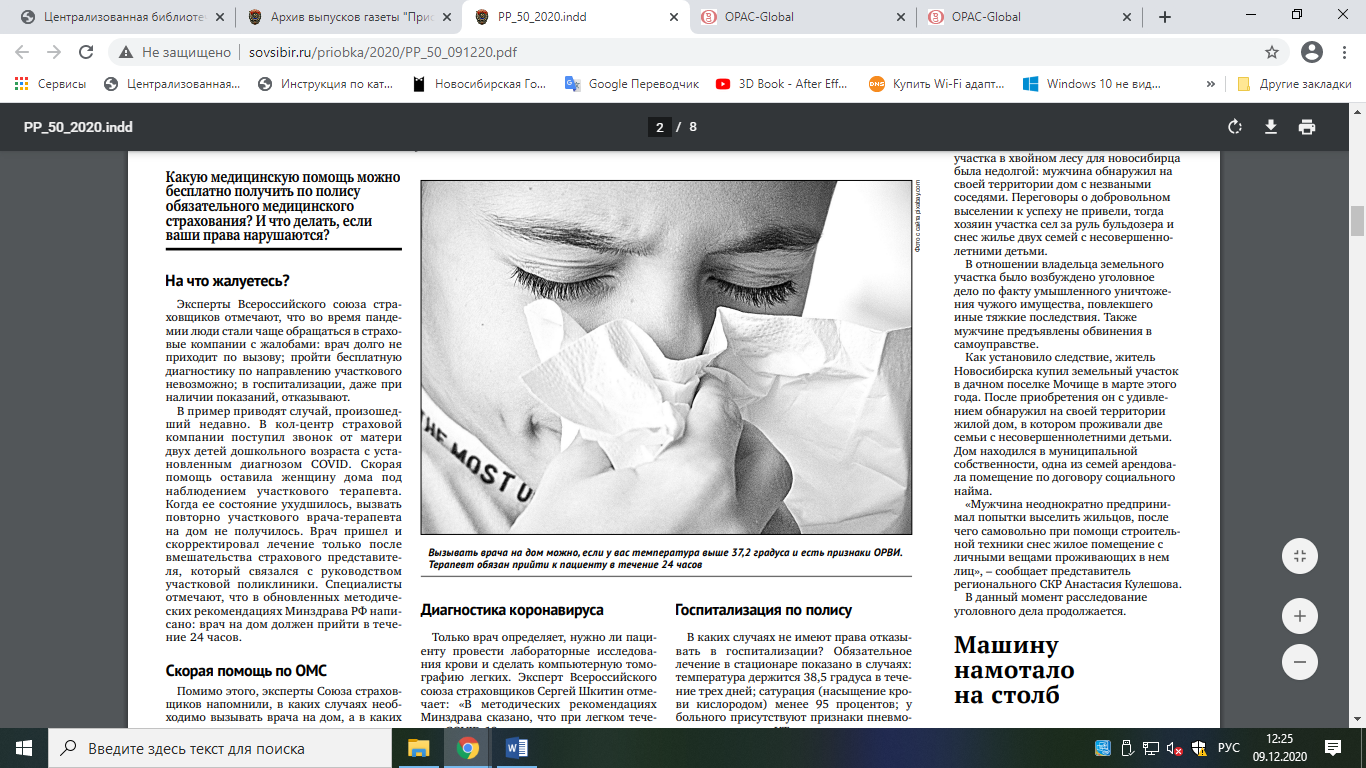 Скорая помощь по ОМС Помимо этого, эксперты Союза страховщиков напомнили, в каких случаях необходимо вызывать врача на дом, а в каких пора вызывать скорую. Врача вызывают на дом в случае, если температура выше 37,2 градуса и есть признаки ОРВИ: кашель, заложенность носа, одышка, слабость, головная боль, потеря обоняния. При таких симптомах необходимо обязательно вызывать врача на дом людям старше 65 лет; тем, у кого имеются хронические болезни (сахарный диабет, сердечно-сосудистые, онкологические и другие). Скорую помощь пора вызывать, если температура поднялась выше 38,5 градуса, появились боли в груди, нехватка воздуха. Решение о том, какую бригаду направить больному, по итогам опроса принимает диспетчер. Если есть угроза для жизни, к пациенту отправят скорую, она должна приехать в течение 20 минут. Если помощь медиков требуется в ближайшее время, вызов передадут в службу неотложной помощи, бригада неотложки должна приехать в течение двух часов. Если состояние пациента не вызывает серьезных опасений, вызов передадут в поликлинику по месту жительства. Диагностика коронавируса Только врач определяет, нужно ли пациенту провести лабораторные исследования крови и сделать компьютерную томографию легких. Эксперт Всероссийского союза страховщиков Сергей Шкитин отмечает: «В методических рекомендациях Минздрава сказано, что при легком течении COVID-19 и лечении пациента на дому не требуется высокотехнологичных методов исследования КТ/МРТ. Если пациента госпитализируют (при среднетяжелом течении заболевания), медики должны сделать общий анализ крови и биохимический анализ крови, КТ легких и другие диагностические исследования». Забор для анализа проводит выездная бригада медицинской организации либо врач поликлиники. Результаты должны сообщить в течение 2-3 суток. В случае утери результатов либо при значительном затягивании сроков пациентам необходимо обращаться в страховую организацию. За своевременность постановки диагноза и сохранность данных ответственность несут медицинские организации. «Отсутствие результата тестирования оценивается как его непроведение, — комментирует Сергей Шкитин. — Если диагностического исследования пациента нет, предусмотрено применение к медицинской организации финансовых санкций». Госпитализация по полису В каких случаях не имеют права отказывать в госпитализации? Обязательное лечение в стационаре показано в случаях: температура держится 38,5 градуса в течение трех дней; сатурация (насыщение крови кислородом) менее 95 процентов; у больного присутствуют признаки пневмонии; результаты КТ показывают изменения в легких более 25%. При этом независимо от тяжести протекания заражения COVID-19 в обязательном порядке подлежат госпитализации: пациенты старше 65 лет; люди с хроническими болезнями легких, сердечно-сосудистой и эндокринной системы; больные сахарным диабетом; инвалиды I и II группы. В любом случае в больницу отправляют либо по направлению участкового врача, либо по скорой. Эльвира НОВИКОВА ДЛЯ СПРАВКИ Куда обращаться с жалобами по ОМС? Сообщить о проблеме оказания медицинской помощи по ОМС можно по номеру телефона, который указан на вашем медицинском полисе.Новикова, Э. Помощь при коронавирусе по полису ОМС / Эльвира Новикова. – Текст : непосредственный // Приобская правда. – 2020, № 50 (9751) (09 дек.). – С. 2Ребенок и законЭксперты Кадастровой палаты ответили на несколько вопросов, связанных с правами детей на недвижимость, которые граждане чаще всего задают нам по телефону горячей линии. — Среди категорий населения дети наименее защищены, поэтому вопрос их правовой охраны всегда актуален, — подчеркнул заместитель начальника правового управления Федеральной кадастровой палаты Сергей Коркунов. — Они не могут повлиять на решения родителей, в том числе касающиеся жилищных вопросов, и не могут самостоятельно отстаивать свои интересы в силу возраста. Однако не стоит забывать, что маленькие граждане — всё же граждане. Поэтому наша профессиональная задача — с малых лет рассказывать россиянам об их правах и обязанностях, чтобы они выросли юридически грамотными. Нужно ли делать прописку ребёнку? Место жительства детей до 14 лет и граждан, над которыми установлена опека, — это место, где проживают их родители, усыновители или опекуны. Это означает, что зарегистрировать ребенка до 14 лет можно только по месту регистрации его законных представителей или одного из них, усыновителя или опекуна. Ребенок может владеть или не владеть жильем своих законных представителей, но провести процедуру регистрации необходимо. Если этого не сделать, то собственника и должностных лиц, не узаконивших прописку несовершеннолетнего, могут привлечь к административной ответственности и назначить штраф. Нужно ли согласие третьих лиц на вселение ребёнка? Например, арендодателя или родственников, проживающих в этом же месте. Нет. Для вселения несовершеннолетних детей к их родителям не нужно согласие третьих лиц, имеющих права на помещение, в которое вселяется ребенок. Право на совместное проживание детей с родителями закреплено в законе. Это положение подтверждают и другие нормы. Например, статья 70 Жилищного кодекса РФ и статья 679 Гражданского кодекса РФ. Хочу продать жильё, в котором проживает маленький ребёнок. Мне нужно получить согласие органов опеки и попечительства? Если ребенку не принадлежит доля отчуждаемого жилого помещения, а он просто проживает в нем, то согласие органов опеки и попечительства не требуется. Исключением является случай, описанный в пункте 4 статьи 292 ГК РФ. Согласие потребуется, если несовершеннолетний владеет частью отчуждаемого недвижимого имущества. Эта норма направлена на то, чтобы избежать конфликта интересов между ребенком и родителями, опекунами или попечителями, так как дети не в состоянии в полной мере понять и защитить свои имущественные права. Какие права получит ребёнок, если его прописать в родительскую квартиру? Права пользования, то есть продавать, дарить или наследовать квартиру он не сможет. Наличие регистрации у ребенка не означает, что он автоматически станет совладельцем жилплощади родителей или, наоборот, потеряет свои жилищные права. Законодательство о недвижимости претерпевает поправки. Консультация квалифицированных специалистов поможет разобраться в тонкостях конкретной ситуации. По телефону горячей линии бесплатно и круглосуточно подскажут, куда и как обратиться, если ваши имущественные права или права ваших детей были нарушены. 3 декабря, в День юриста, региональная Кадастровая палата проведет день правовой помощи. Жители области смогут получить бесплатную юридическую помощь по вопросам оформления недвижимости. Горячую линию проведет начальник юридического отдела Кадастровой палаты по Новосибирской области Татьяна Мороз. Звонки в рамках телефонного консультирования будут приниматься 3 декабря с 09.00 до 12.00 по телефону 8(383)349-95-69, доб. 2989. Напоминаем, задать вопрос специалистам всегда можно в социальных сетях, написав личное сообщение в группе «ВКонтакте» или в директе Instagram.Ребенок и закон. – Текст : непосредственный // Новосибирский район – территория развития. – 2020, № 48 (337) (02 дек.). – С. 12Режим не уходит бесследноПредпринимателям, работающим на ЕНВД, необходимо поторопиться с выбором другого налогового режима.О предстоящей отмене единого налога на вменённый доход (ЕНВД), который перестанет действовать с 1 января, рассказали министр промышленности, торговли и развития предпринимательства области Андрей Гончаров и руководитель Управления федеральной налоговой службы по Новосибирской области Алексей Легостаев.Андрей Гончаров подчеркнул: если предприниматели, работающие на ЕНВД, не примут решение о смене режима в оставшийся неполный месяц, они автоматически переходят на общую систему налогообложения с её объёмной отчётностью и уплатой нескольких налогов, что большинству из них окажется крайне невыгодно. Министр также напомнил, что, поскольку ЕНВД зачислялся в местные бюджеты, для компенсации их потерь законодательно увеличены нормативы отчислений по упрощённой системе налогообложения (УСН): с 10 до 16,5% для городских округов и с 30 до 50% для муниципальных районов.В числе возможных вариантов для перехода, кроме УСН, — патентная система налогообложения (ПСН), единый сельхозналог (ЕСХН), налог на профессиональный доход или самозанятость (НПД). Специальных заявлений для снятия с учёта по ЕНВД подавать не надо, как только режим утрачивает силу, это происходит автоматически.— Ещё есть время, чтобы взвесить все за и против, просчитать и выбрать наиболее подходящий режим, — обратился Андрей Гончаров к представителям бизнеса. — На сайте налоговой службы размещены информация об особенностях каждого режима и налоговый калькулятор, который поможет рассчитать затраты при той или иной системе налогообложения. Алексей Легостаев считает, что отмена ЕНВД — эпохальное событие в изменении российского налогового законодательства. Режим, действовавший почти 20 лет, в своё время вводился в тех отраслях, где наиболее сложно было осуществлять налоговый контроль. Сейчас, когда применение новых технологий даёт намного больше возможностей обеспечивать контроль за финансовыми ресурсами, ЕНВД становится неактуальным, отметил глава УФНС. Он также добавил, что режим нередко использовался для ухода от налогообложения, когда крупный бизнес дробился и применял эту схему для снижения платежей в бюджет.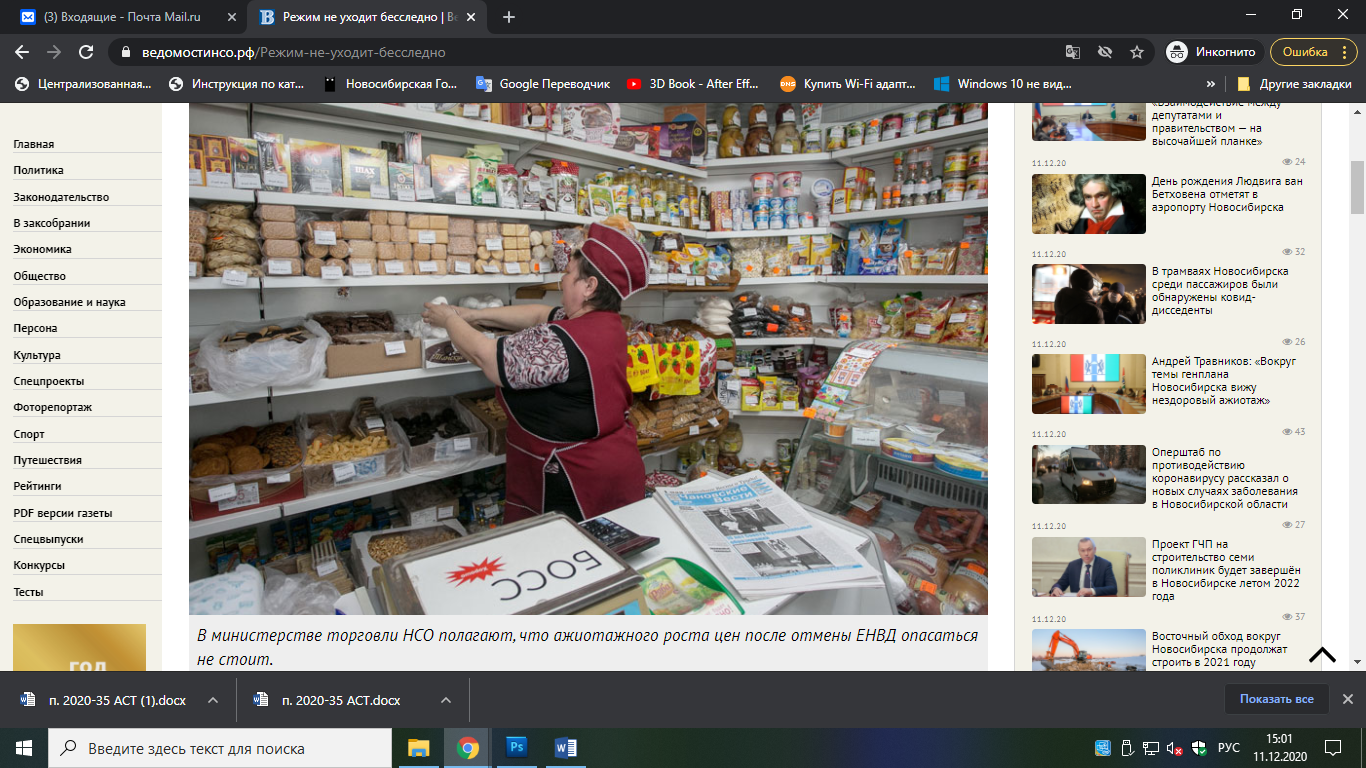 — ЕНВД уходит не бесследно — после внесения изменений в налоговый кодекс патентная система настолько сблизилась с ЕНВД, что они стали как близнецы-братья, — высказал мнение Алексей Легостаев. — Это практически другая форма ЕНВД для индивидуальных предпринимателей. Альтернатив не так уж и много, но выбирать надо. Созданы специальные сервисы, которые помогут определиться, но забывчивость может привести к тяжёлым последствиям. Решение надо принимать, и чем быстрее, тем лучше.По мнению главы УФНС, абсолютное большинство юрлиц, использующих ЕНВД, перейдут на УСН, в единичных случаях — на ЕСХН. ИП с наёмными работниками, скорее всего, выберут ПСН, а без них — НПД, считает Алексей Легостаев.Как отразится на поступлениях в бюджет отмена ЕНВД, пока сказать сложно, отметил руководитель УФНС. В 2019 году налог принёс бюджетам 1,6 млрд рублей, в 2020-м цифра составит около 1,4 млрд, и, по мнению Алексея Легостаева, вряд ли объёмы поступлений после смены режима будут кардинально отличаться в ту или другую сторону.Призывы отсрочить отмену ЕНВД уже ни к чему не приведут, отметил Андрей Гончаров, однако смягчить условия переходного периода возможно. Он сообщил, что возможность снизить ставки по УСН будет обсуждаться с представителями бизнеса, добавив, что в ряде регионов это уже сделано. Кроме того, есть возможность увеличить площадь торгового зала для тех, кто работает на ПСН, с 50 до 150 кв. м.— Такое право регионам предоставлено, и мы этим воспользуемся, — заверил министр. — Потребность в увеличении торговых залов есть, мы к этому вопросу в рамках регионального законодательства планируем прийти в первом квартале 2021 года.Многих предпринимателей волнует вопрос, придётся ли при смене режима перерегистрировать онлайн-кассы. Алексей Легостаев успокоил их владельцев:— Мы понимаем, что кассы имеют сроки использования, и принуждать людей менять их было бы нечестно. Мы разъясняем, что никаких специальных действий производить не надо, никаких заявлений по перерегистрации ККТ подавать не надо, работайте в обычном режиме, пока не закончится срок использования кассовых аппаратов.Вопрос, волнующий многих, — как смена налогового режима отразится на ценах товаров и услуг. По мнению Андрея Гончарова, пока об этом говорить рано, поскольку для кого-то из предпринимателей новый режим окажется более выгоден, а для кого-то, напротив, налоговая нагрузка возрастёт. Он заверил: министерство будет следить, как тот или иной налоговый режим повлиял на цены в различных сферах деятельности, но предположил, что ажиотажного роста опасаться не стоит.Специальные налоговые режимы, доступные для перехода с ЕНВДУСН Предприятия, имеющие не более 100 работников и годовой доход не более 150 млн рублей. Налог 6% в режиме «доходы» и 15% в режиме «доходы минус расходы». Подать заявление о переходе необходимо до 31 декабря 2020 года.ПСН Предприятия, имеющие не более 15 работников и годовой доход не более 60 млн рублей. Налог 6% от потенциально возможного дохода. Подать заявление о переходе необходимо не позднее, чем за 10 рабочих дней до начала применения режима, то есть до 17 декабря 2020 года.НПД Предприниматели, не имеющие наёмных работников, годовой доход должен составлять не более 2,4 млн рублей. Налог 4% при работе с физлицами и 6% при работе с юрлицами. Для перехода необходимо пройти регистрацию с использованием онлайн-ресурсов. Переход производится день в день.ЕСХН Предприятия, в доходе которых поступления от сельскохозяйственной деятельности составляют не менее 70%. Налог составляет разницу между доходами и расходами, умноженную на 6%.Статистика по специальным налоговым режимам за 2020 год:плательщики ЕНВД (на начало года): 7 300 юридических лиц и около 34 600 ИПплательщики по УСН (на начало года): 43 400 организаций и 42 500 ИПплательщики ЕСХН: 425 организаций и 890 ИПплательщики по ПСН: 4 800 ИПплательщики НПД (на 1 декабря 2020 года): 28 500Татьяна МАЛКОВА/фото Валерия ПАНОВАМалкова, Т. Режим не уходит бесследно / Татьяна Малкова. – Текст : непосредственный // Ведомости Законодательного Собрания Новосибирской области. – 2020, № 50 (1775) (09 дек.). – С. 20Труд и занятость инвалидовВ статье 27 Конвенции о правах инвалидов установлено, что государства-участники признают право инвалидов на труд наравне с другими. Это право включает право на получение возможности зарабатывать себе на жизнь трудом, который инвалид свободно выбрал или на который он свободно согласился, в условиях, когда рынок труда и производственная среда являются открытыми и доступными. Государства-участники обеспечивают и поощряют право на труд.Запрещена дискриминация по признаку инвалидности в отношении всех вопросов, касающихся всех форм занятости, включая условия приема на работу, найма и занятости, сохранения работы, продвижения по службе, безопасных и здоровых условий труда. Инвалиды наравне с другими гражданами имеют право на справедливые и благоприятные условия труда, включая равные возможности и равное вознаграждение за труд равной ценности.Инвалиды должны иметь возможность эффективного доступа к общим программам технической и профессиональной ориентации, службам трудоустройства и профессиональному и непрерывному обучению. Возможности для трудоустройства инвалидов, оказание им помощи в поиске и получении работы должны постоянно расширяться. Рабочие места должны быть приспособлены под возможности работающих инвалидов.Государства-участники обеспечивают расширение возможностей для индивидуальной трудовой деятельности, поощряют приобретение инвалидами опыта работы в условиях открытого рынка труда и программы профессиональной реабилитации, защищают инвалидов от принудительного труда.Разъяснения можно получить с понедельника по четверг, с 8:00 до 16:30, и в пятницу, с 8:00 до 15:30, по телефону горячей линии ФКУ «ГБ МСЭ по Новосибирской области» Минтруда России 8 (383) 319-87-68.Труд и занятость инвалидов. – Текст : непосредственный // Ведомости Законодательного Собрания Новосибирской области. – 2020, № 50 (1775) (09 дек.). – С. 21